2029 Cocos Islands Holidays2029 - Cocos Islands Calendar2029 - Cocos Islands Calendar2029 - Cocos Islands Calendar2029 - Cocos Islands Calendar2029 - Cocos Islands Calendar2029 - Cocos Islands Calendar2029 - Cocos Islands Calendar2029 - Cocos Islands Calendar2029 - Cocos Islands Calendar2029 - Cocos Islands Calendar2029 - Cocos Islands Calendar2029 - Cocos Islands Calendar2029 - Cocos Islands Calendar2029 - Cocos Islands Calendar2029 - Cocos Islands Calendar2029 - Cocos Islands Calendar2029 - Cocos Islands Calendar2029 - Cocos Islands Calendar2029 - Cocos Islands Calendar2029 - Cocos Islands Calendar2029 - Cocos Islands Calendar2029 - Cocos Islands Calendar2029 - Cocos Islands CalendarJanuaryJanuaryJanuaryJanuaryJanuaryJanuaryJanuaryFebruaryFebruaryFebruaryFebruaryFebruaryFebruaryFebruaryMarchMarchMarchMarchMarchMarchMarchMoTuWeThFrSaSuMoTuWeThFrSaSuMoTuWeThFrSaSu123456712341234891011121314567891011567891011151617181920211213141516171812131415161718222324252627281920212223242519202122232425293031262728262728293031AprilAprilAprilAprilAprilAprilAprilMayMayMayMayMayMayMayJuneJuneJuneJuneJuneJuneJuneMoTuWeThFrSaSuMoTuWeThFrSaSuMoTuWeThFrSaSu11234561232345678789101112134567891091011121314151415161718192011121314151617161718192021222122232425262718192021222324232425262728292829303125262728293030JulyJulyJulyJulyJulyJulyJulyAugustAugustAugustAugustAugustAugustAugustSeptemberSeptemberSeptemberSeptemberSeptemberSeptemberSeptemberMoTuWeThFrSaSuMoTuWeThFrSaSuMoTuWeThFrSaSu1123451223456786789101112345678991011121314151314151617181910111213141516161718192021222021222324252617181920212223232425262728292728293031242526272829303031OctoberOctoberOctoberOctoberOctoberOctoberOctoberNovemberNovemberNovemberNovemberNovemberNovemberNovemberDecemberDecemberDecemberDecemberDecemberDecemberDecemberMoTuWeThFrSaSuMoTuWeThFrSaSuMoTuWeThFrSaSu1234567123412891011121314567891011345678915161718192021121314151617181011121314151622232425262728192021222324251718192021222329303126272829302425262728293031Jan 1	New Year’s DayJan 26	Australia DayFeb 13	Chinese New YearFeb 14	Hari Raya Puasa, Chinese New Year (2nd Day)Mar 20	Labour Day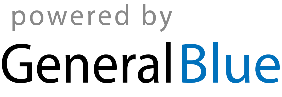 Apr 2	Easter MondayApr 6	Self Determination DayApr 24	Hari Raya HajiApr 25	Anzac DayMay 14	Islamic New YearJul 24	Hari Maulaud NabiDec 25	Christmas DayDec 26	Boxing Day